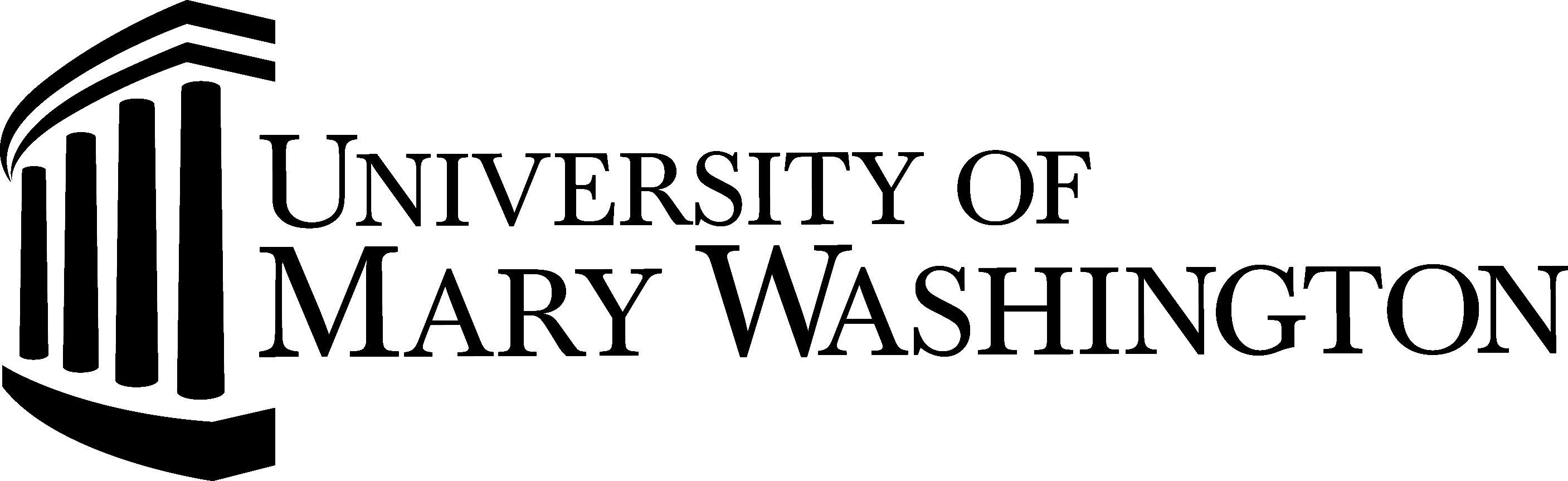 APPLICATION FOR CAMPUS EMPLOYMENTName:_______________________________________ last 4 digits of Social Security No.:______Permanent Home Address:_________________________________________________________Local Address: _______________________________________Cell Phone No. ______________			(For students living off campus)Period of Employment Request:	( )Academic Year	( )Fall Only	( )Spring OnlyI ( )have ( )have not filed the Free Application for Federal Student Aid (FAFSA).Class Level: ___________ Intended Major: ____________________________________________Position Choice: 1st____________________ 2nd ___________________ 3rd __________________					(List of campus positions on back)Interested in working the Phonathon: Yes (  )  No (  )  Interested in working for Recreation/Fitness Ctr/Goolrick:  Yes (  )  No (  )Cell#___________Have you ever had a UMW campus job? ( )Yes ( )No If yes, please indicate year of employment and  position: ______________________________________________________________________________________General Experience: _______________________________________________________________Skills: __________________________________________________________________________Computer Application Skills :________________________________________________________The University will make every effort to offer you employment consistent with your experience, preference of work location and date of application.  Priority is given to students with demonstrated financial need.__________________________________		        ____________________		   Signature						         Date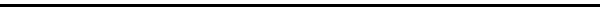 OFFICE USE ONLY:  FIN. AID: ____________ CLASS _______________ CURRENT CGPA ___________CC: 1____________ 2______________ 3______________ 4_____________ 5_____________CAMPUS EMPLOYMENT OPPORTUNITIESPay Rate: 7.25 per hour 	Academic Department Aides 	Academic Services – Tutoring 	Administrative Offices – Clerical 	Bookstore 	College Police - Clerical, EscortsCommunity Services and Resources (COAR)Dodd Auditorium – Event Staff, Lighting, Sound, and Film TechniciansDoIT – IT desk assistantsDoIT – RTAs - must be available Mon –Thurs 7-10pm, Sun 7-10pm	 Aides	Goolrick Gym – Desk Aides, Lifeguards, Tennis court attendants		Intramural and Recreation - Aerobic Instructors, Game Officials,Program Supervisors	 	Library Aides 	Paint Crew - Full-time Summer required 	Residence Halls -  Head Residents, Resident Assistants 	Student Activities - Desk Aides, Sound Crew, Wash Room 	 - Tutors